sarah bailliehealth & beautyThalgo FacialsThalgo Discovery Facial  40 MINSA good basic facial particularly if you have never had a facial before or are new to Thalgo products. After this pick-me-up, you will feel refreshed and relaxed and your skin will be glowing.    Price £ 38.00   Thalgo Source Marine Ritual  1 hour A moisture boosting delight for all skin types but particularly dehydrated. Your skin is cleansed and exfoliated. A deeply-hydrating serum is applied, after which a moisturising mask delivers intense hydration, leaving the skin rehydrated, its texture improved and the complexion smooth, and radiant.  Price £48.00Thalgo Cold Cream Marine Ritual  1 hour A haven of comfort for dry and sensitive fragile skins. . A repairing serum is applied, after which a mask bathes the skin in pure nourishment reducing irritation and redness. Your skin is left fresh and luminous and restores comfort to dry skin.  Price £48.00Thalgo Hyaluronic Smooth and Fill Facial 1 ¼ hoursThis facial is for more pronounced wrinkles. An anti-ageing massage helps to lift the features. Strips infused with Hyaluronic Acid Microspheres are applied to areas of concern to plump out lines and reduce their appearance. A Hyaluronic Mask is used on the rest of the face to smooth the skin, leaving your complexion glowing. You’ll enjoy a relaxing shoulder massage while the mask is left to act.   Price £60.00Thalgo Purity Marine Ritual  1 hour A complete rebalancing treatment for oily/combination skin. The skin is treated to a deep cleanse and exfoliated. A purifying serum is applied, after cleansing absorbent mask, rich in marine algae, helps to lift away impurities. Your skin is left soft, matte and perfectly balanced.  Price £48.00New  MCEUTRIC FACIALA non invasive cosmeceutical skincare treatment by Thalgo. With patented new ingredients Neo Skin and Marine Mesolift, this facial treats skin irregularities such as uneven skin tone, acne scarring, blemishes and skin pigmentation. A double cleanse prepares the skin for the professional peel. Then three acids are incorporated in the peel (Salicyclic, Malic and Ascorbic) to regenerate, renew and resurface the skin leaving it looking noticeably clearer. This is followed by a digitopressure point massage and serum-mask. The results leave the complexion clearer and brighter, with a visible reduction in surface irregularities, tighter pores and a refined skin texture.Recommended as a course of 4 treatments but just one can make the skin look a little brighter. Single treatment £60 (Sun cream SPF 50 must be used for 1 week afterwards)Course of 4  £210Includes a 50 ml tube of SPF 50 which  must be used throughout the course. 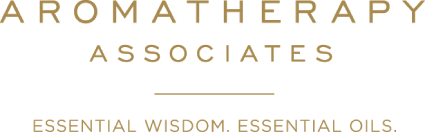 Aromatherapy Associates have been at the forefront of aromatherapy for over 30 years. They believe passionately in the healing powers of natural plant extracts, and their experience as therapists has shown that essential oils are effective in enhancing the state of our physical, mental and emotional wellbeing.Essential Rose Facial   60 MINSA luxurious facial to soften, moisturise and nourish the skin using Rose, Geranium and Evening Primrose. More than a facial, this is a facial experience that also includes a head massage to ease away the days stresses.  Price  £ 48.00   Delux Essential Rose Facial   90 MINSThis fabulous relaxing facial is the same as above but with added back, shoulder and neck massage . The ultimate treatment for extra  relaxation and indulgence for the face and body.  Price  £ 60.00  Age Repair Facial  90 MINSAn intensive treatment for ageing skin. The incredible regenerative properties of rose and frankincense  are the foundation of this anti-aging treatment, with a specific lifting, plumping and firming massage. It includes a unique dual  layering of intensive masks.  Price   £ 60.00 Skin Solutions Facial  60 MINSRefine and freshen oily and combination skin with this balancing facial. Based on essential oils of neroli and orange flower water this treatment regulates problem skin leaving it bright and radient.  Price £ 48.00Deep Cleanse Facial   60 MINSAn intensive treatment that incorporates steaming, extraction and hot towel compresses, alongside facial massage and a freshwater mud mask, leaving a super clean and fresh skin.  Price  £ 48.00Instant Eye Repair Treatment  30/20 MINSThe delicate eye area is the first place to show signs of tiredness and ageing. A specialised massage technique improves circulation and drainage, helping to reduce puffiness. Treatment includes a scalp and shoulder massage. Price  £32.00   With a facial   £18.00 JUNIOR/STUDENT PRICE LIST  45 MINSFacial Treatment [3/4 Hour] For all skin types.  Price   £36.0072 TENNYSON AVE MOTSPUR PARK   KT3 6LZ  020 8949 8957